Примерный алгоритм регистрации заявлений в электронном виде в ЗОЛ на весенние каникулы на Едином портале государственных услуг (ЕПГУ)  (Материалы носят рекомендательный характер)Для регистрации заявления войти на ЕПГУ https://www.gosuslugi.ru , указав логин и пароль ВНИМАНИЕ! Ваше местоположение должно быть указано «Нижний Тагил» Выбрать «Каталог услуг», «Органы власти»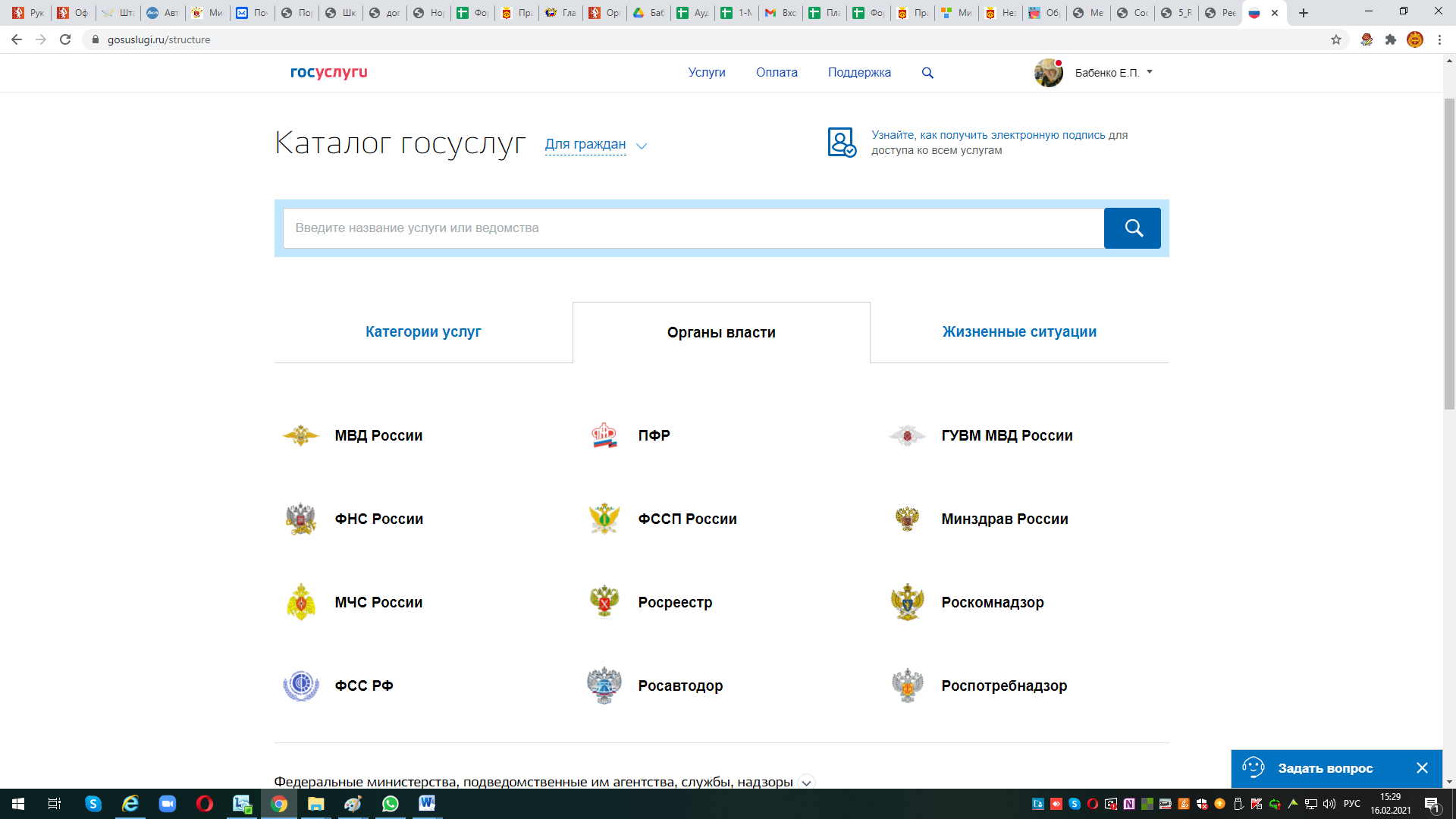 Выбрать «Органы местного самоуправления», «Органы местного самоуправления Свердловской области»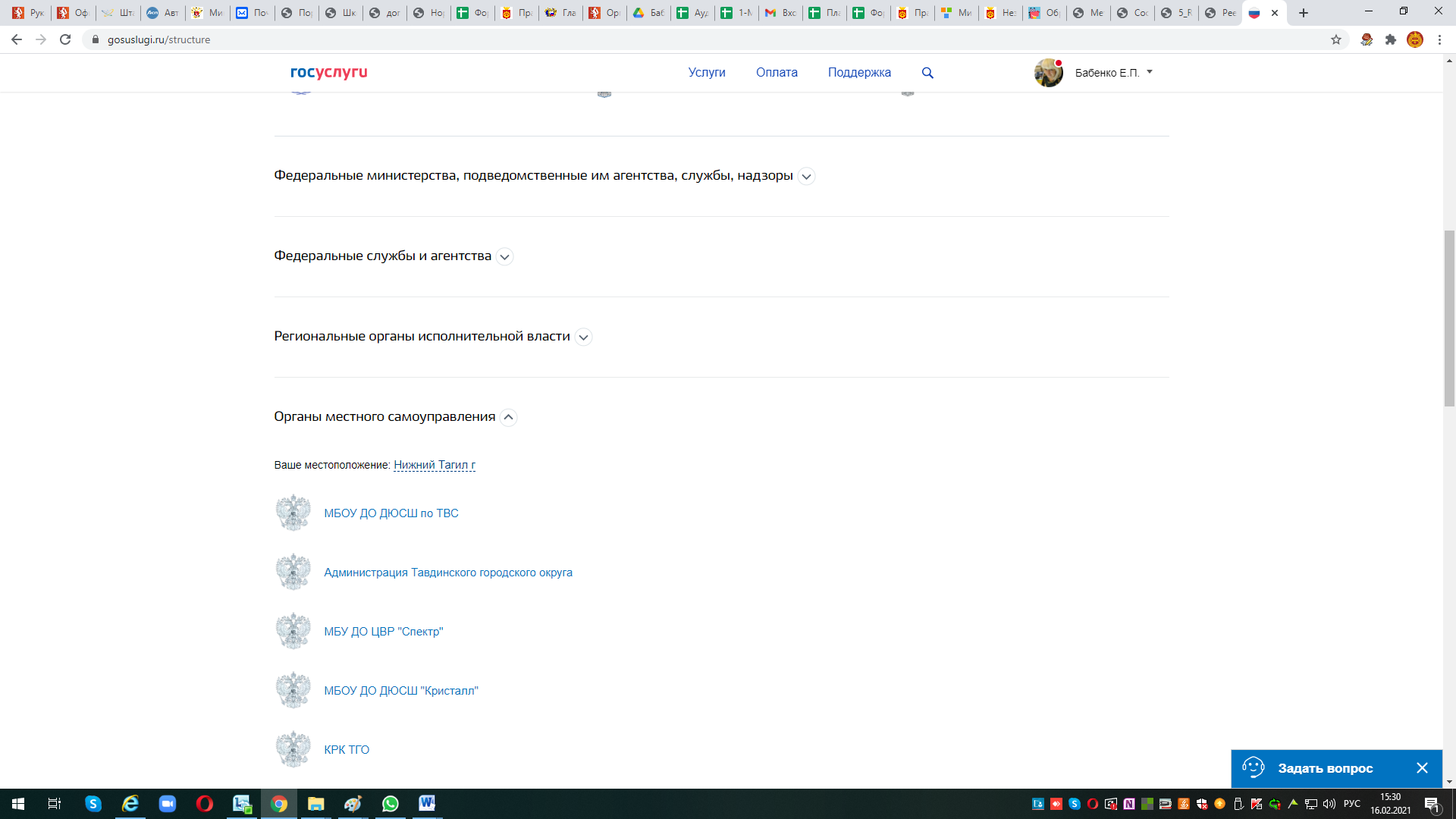 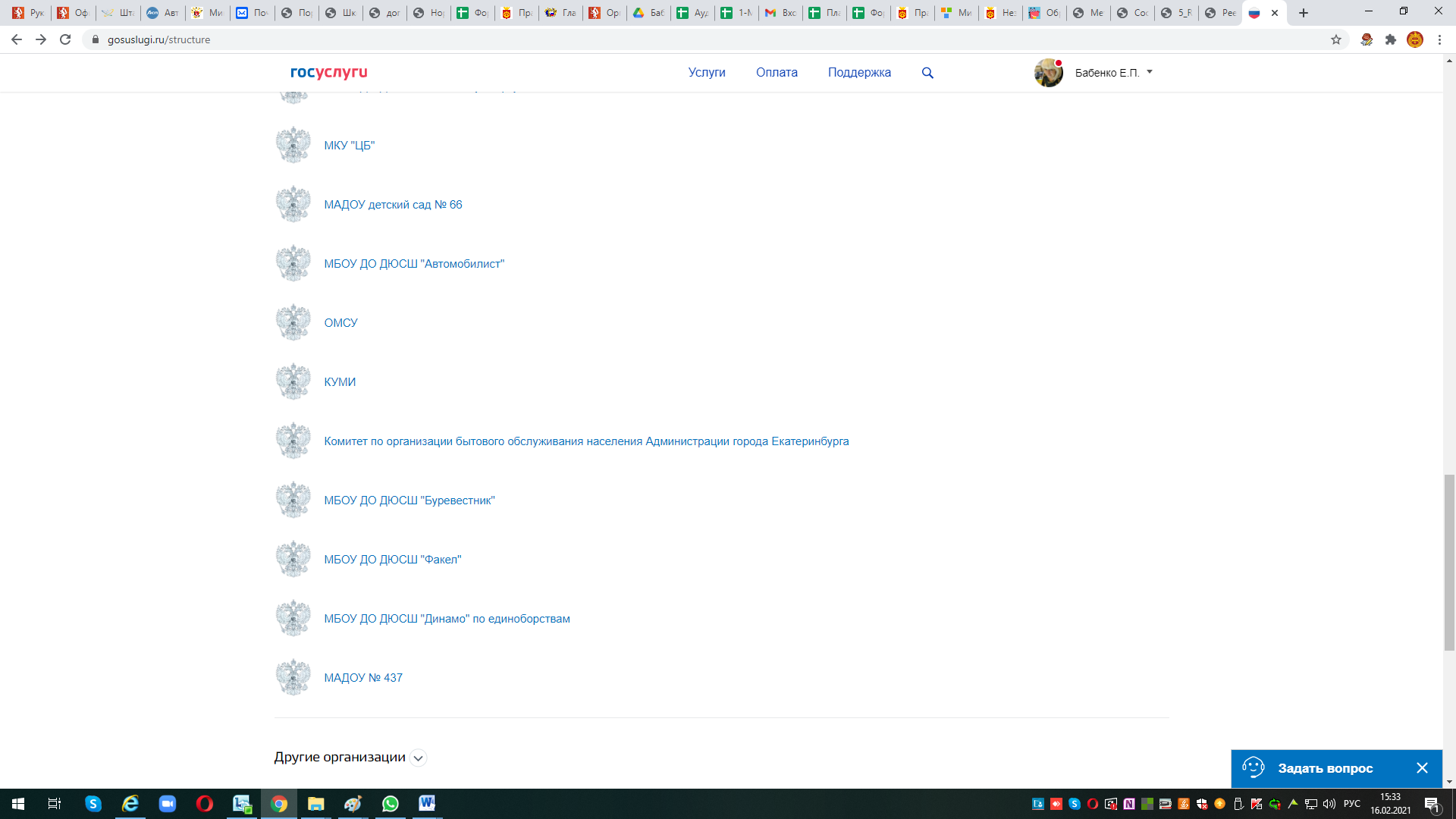 Выбрать «Территориальные органы и подведомственные организации»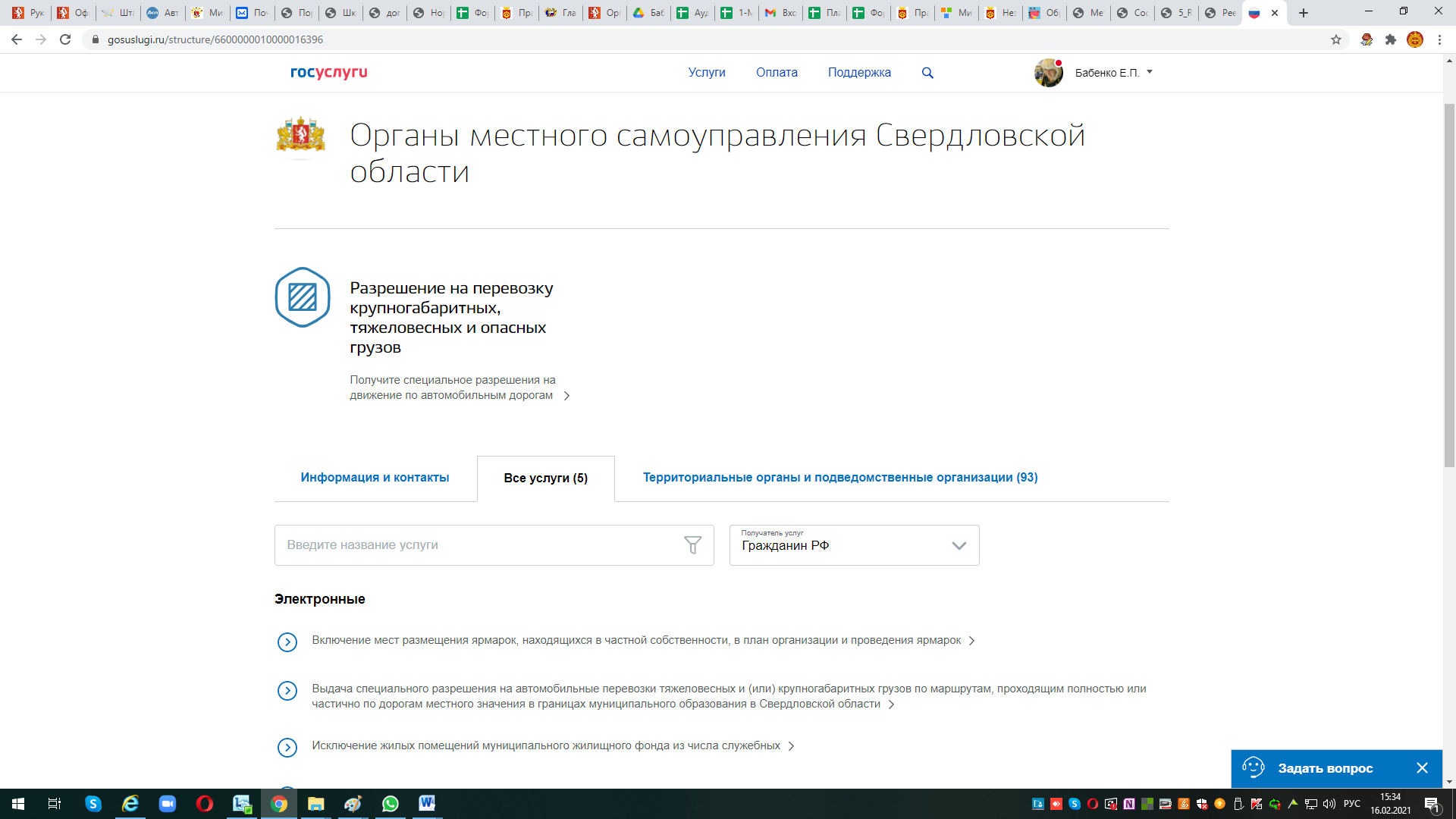 Выбрать Администрация города Нижний Тагил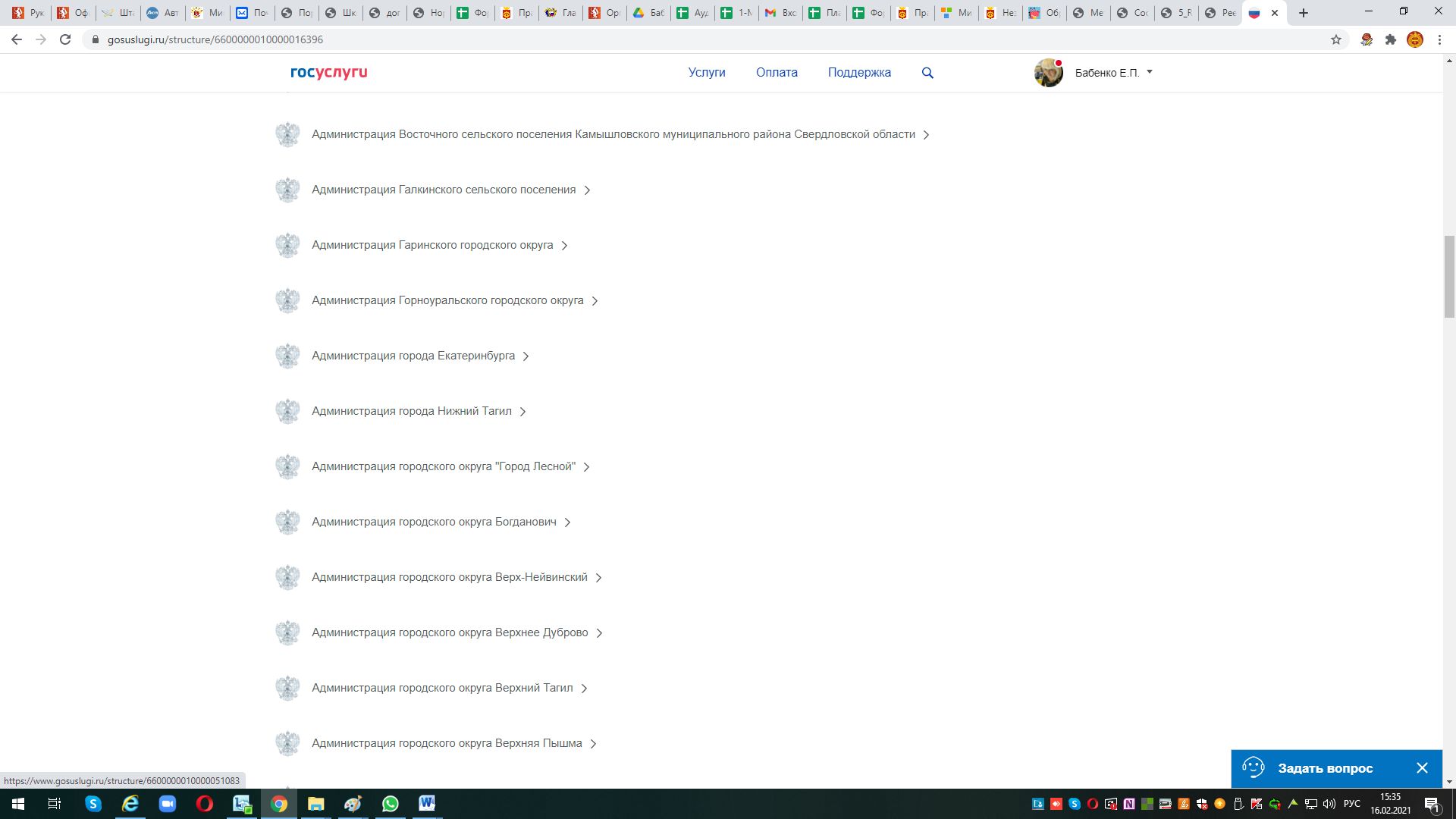 Набрать поисковое слово «лаге»Выбрать «Предоставление путевок детям в организации отдыха в дневных и загородных лагерях»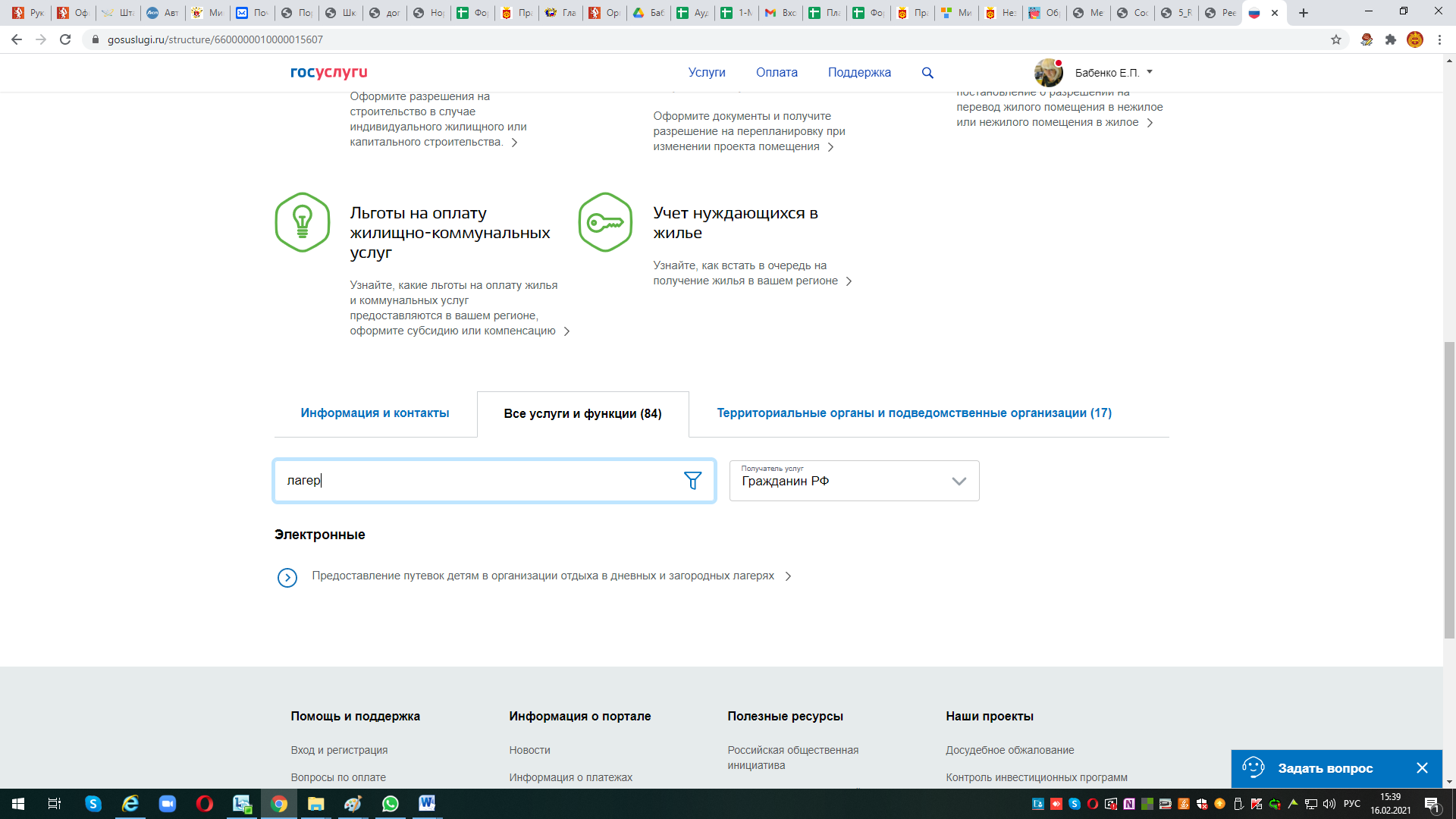 Выбрать «Получить услугу»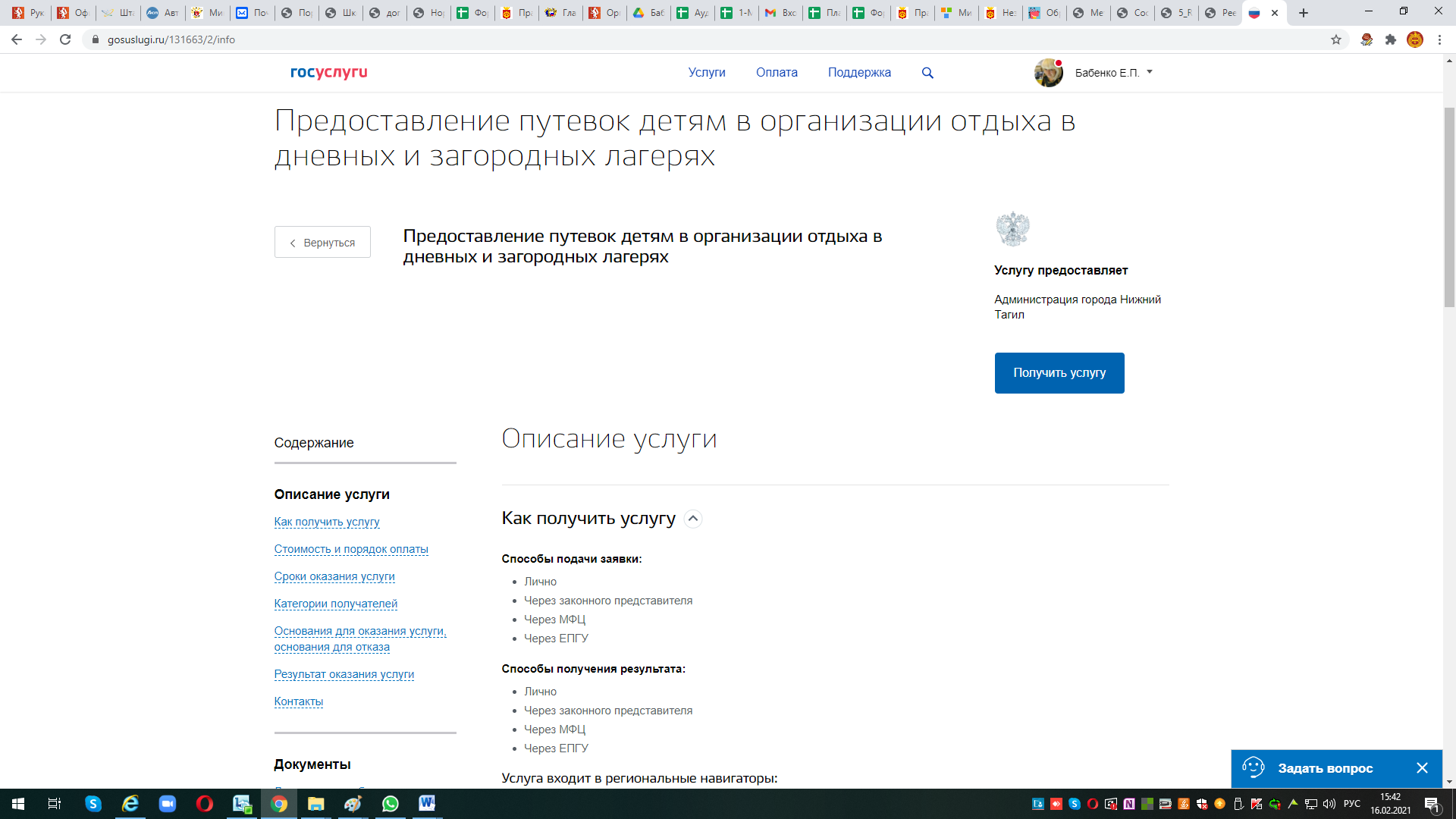  Начинаем регистрацию (можно вернуться если был к черновику или начать заново)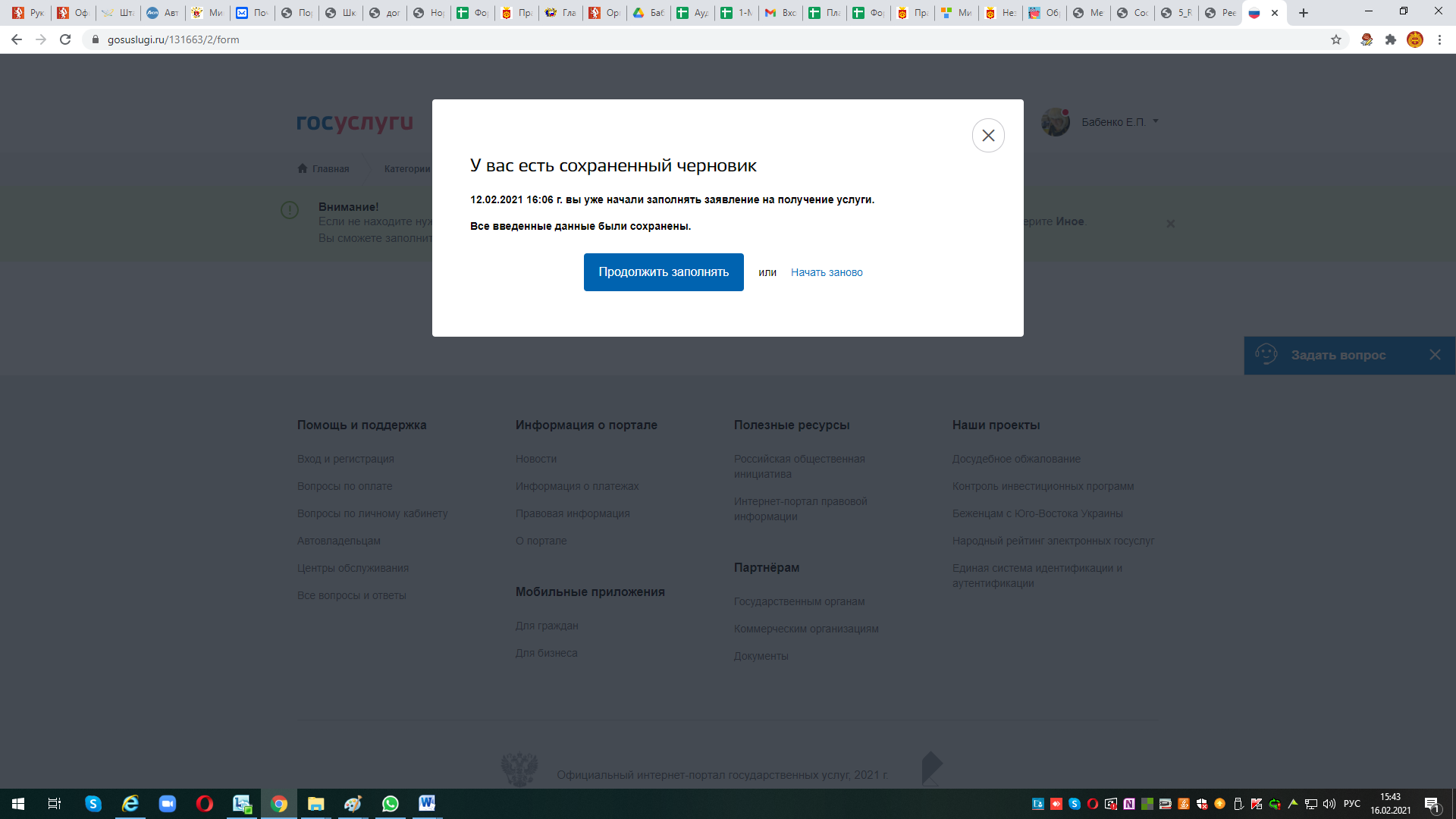 Выбираем муниципалитет - город Нижний Тагил Напоминаем, согласно административному регламенту на получение путевки имеют право несовершеннолетние дети в возрасте (на момент заезда в ЗОЛ или СОУ) от 6 лет 6 месяцев до 17 лет включительно (проживающие или являющиеся обучающимися образовательных организаций на территории муниципального образования город Нижний Тагил) Выбираем Тип льготы (это ЛЬГОТА ПО ОПЛАТЕ), она выбирается в соответствии с местом работы заявителя или наличием права на получение бесплатной путевки.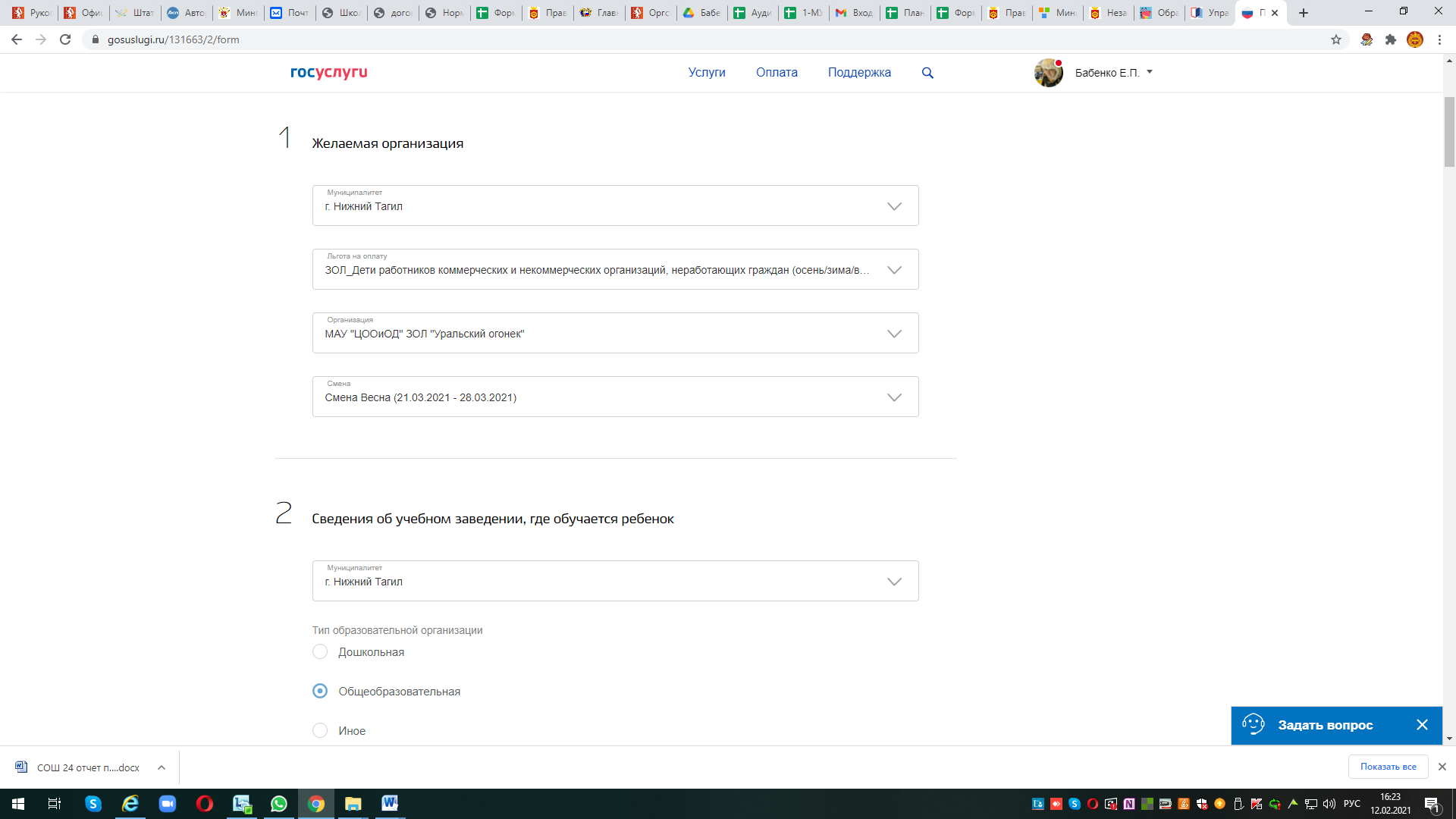 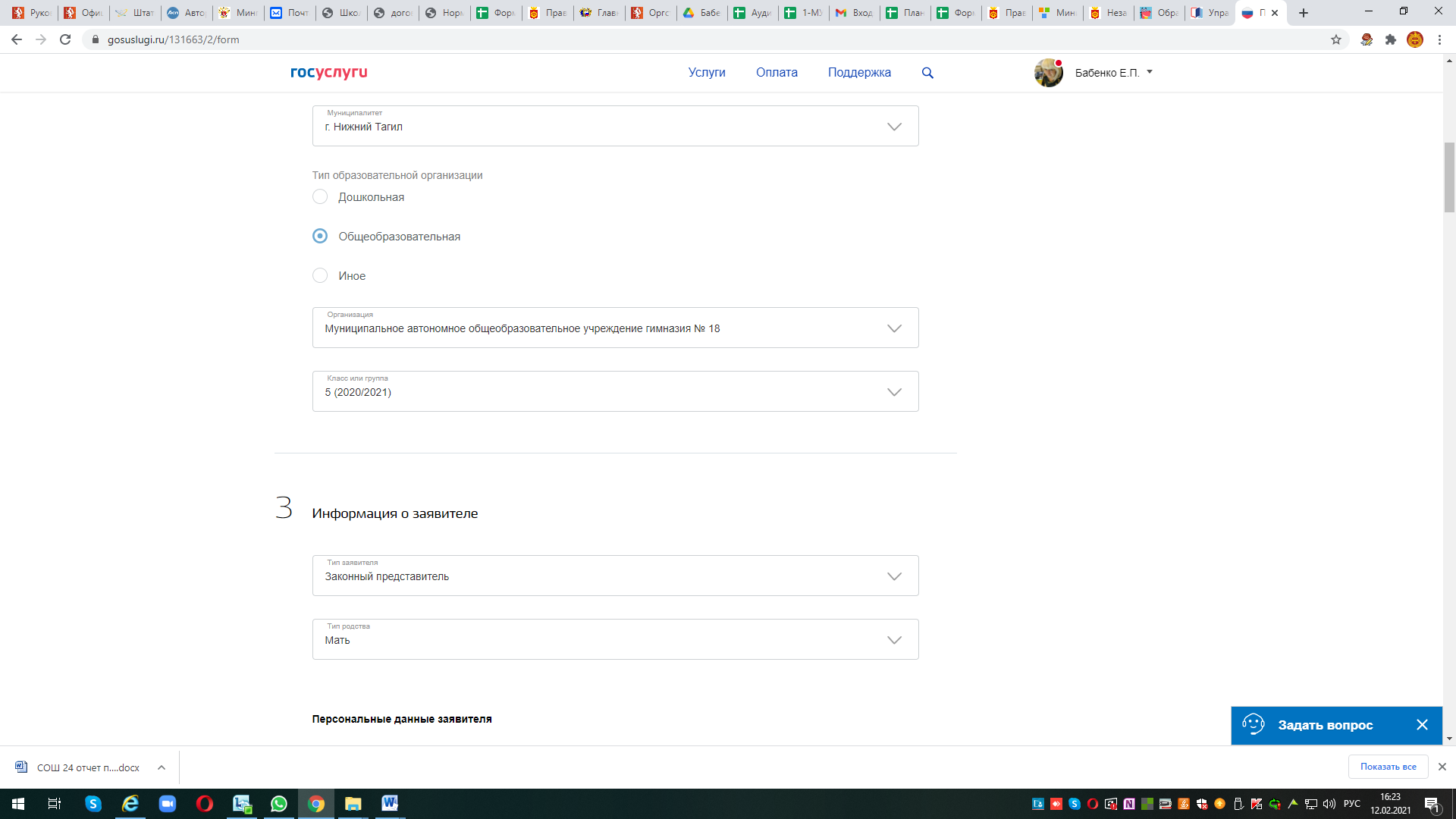 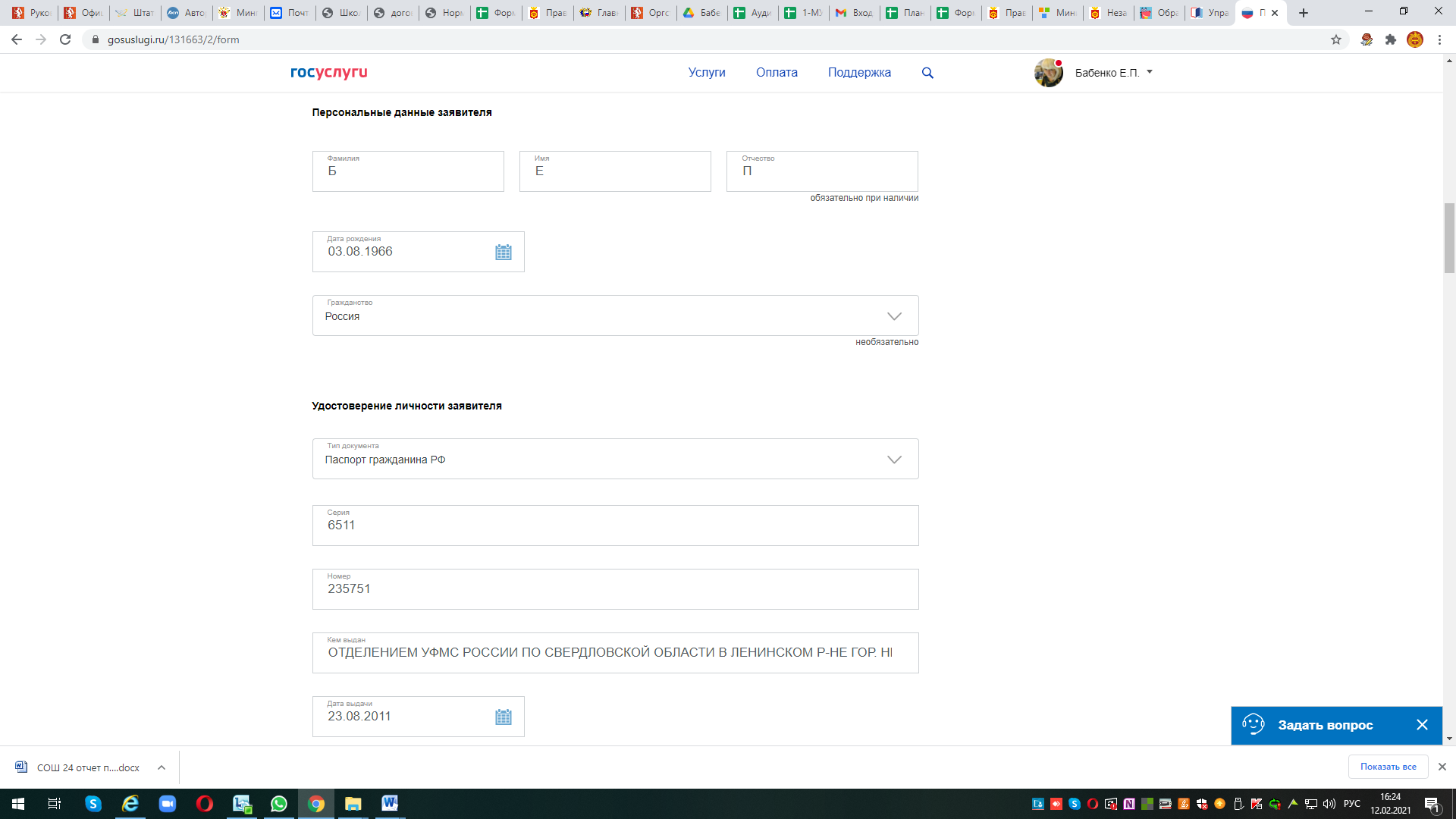 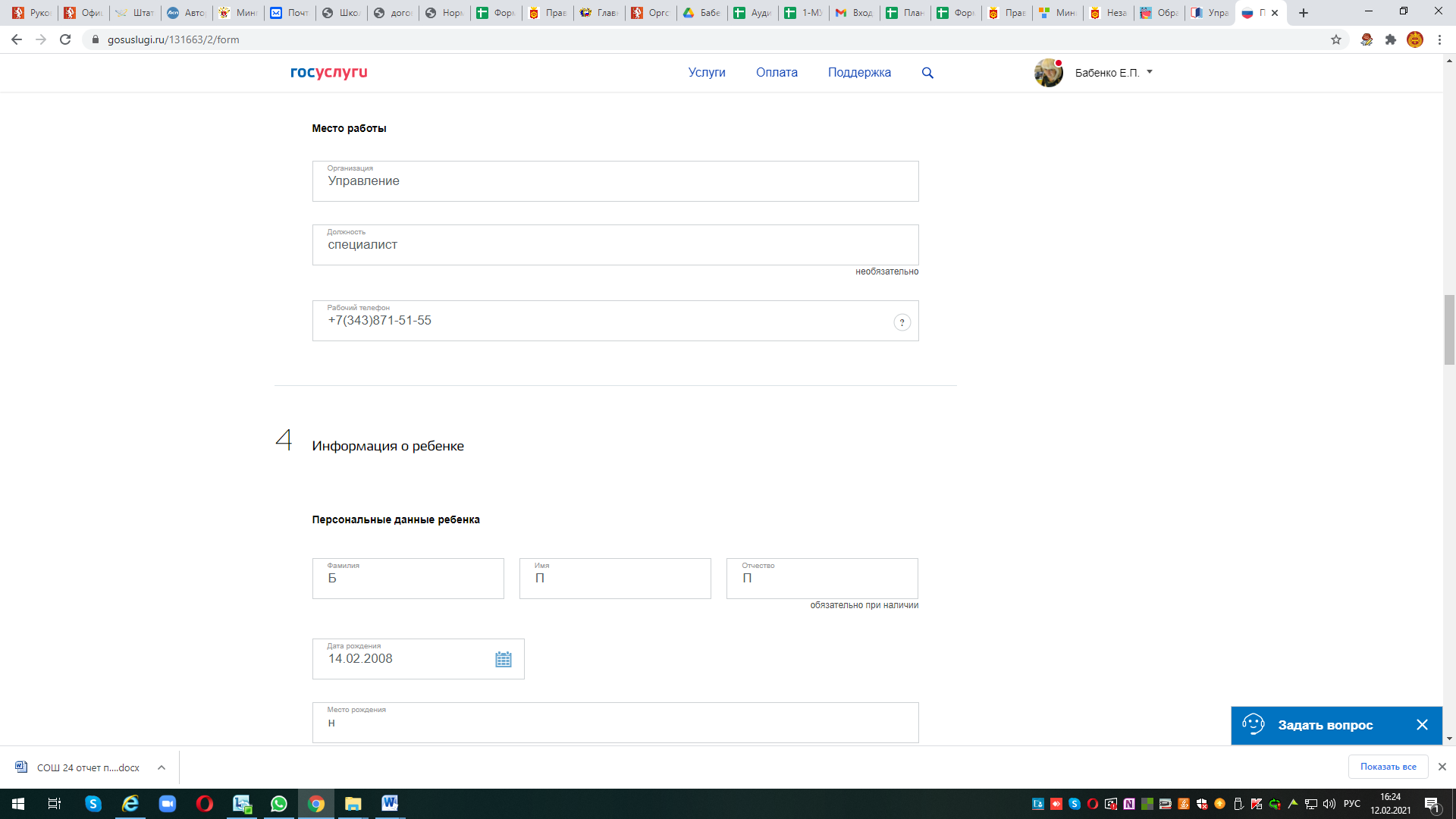 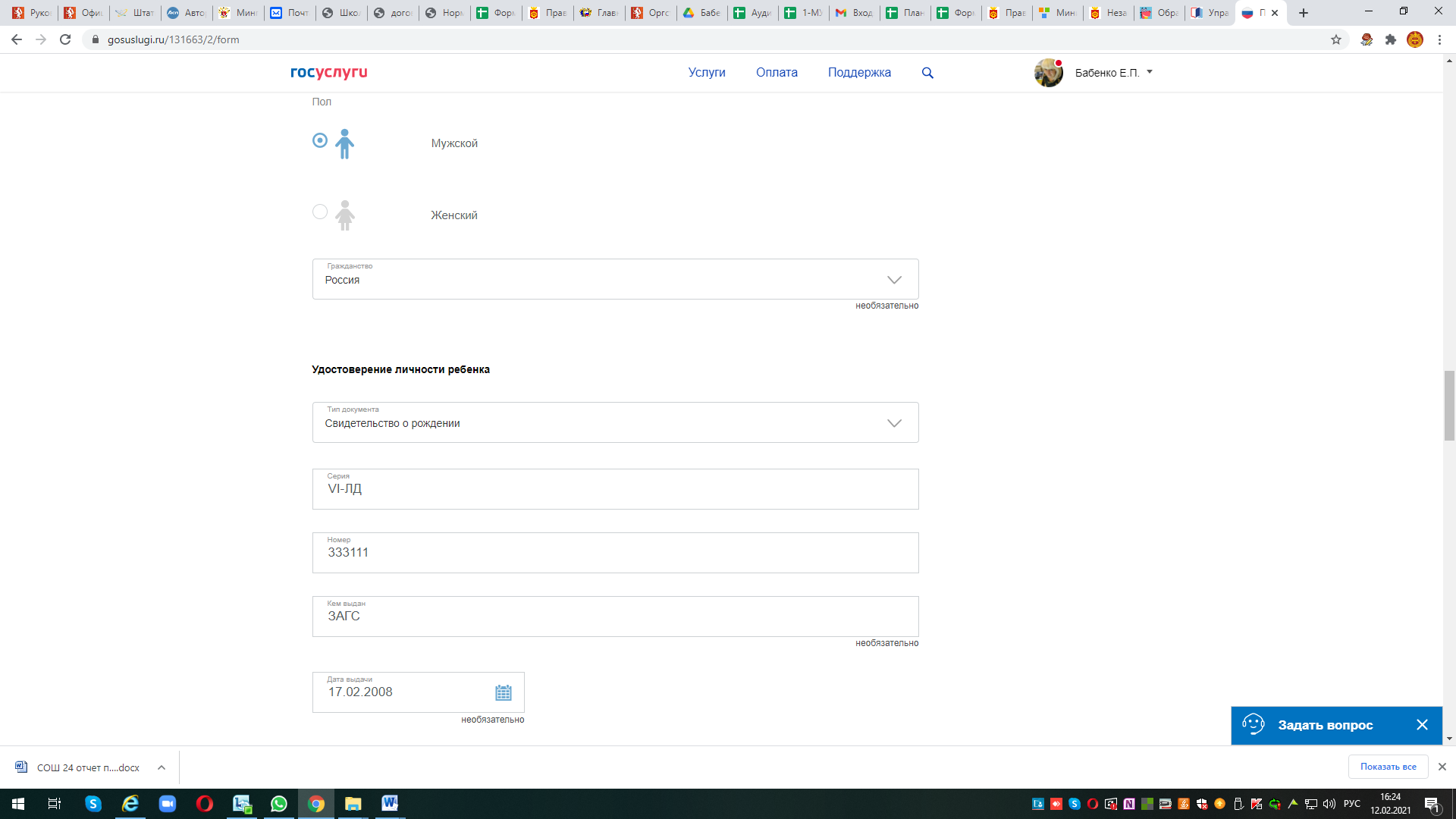 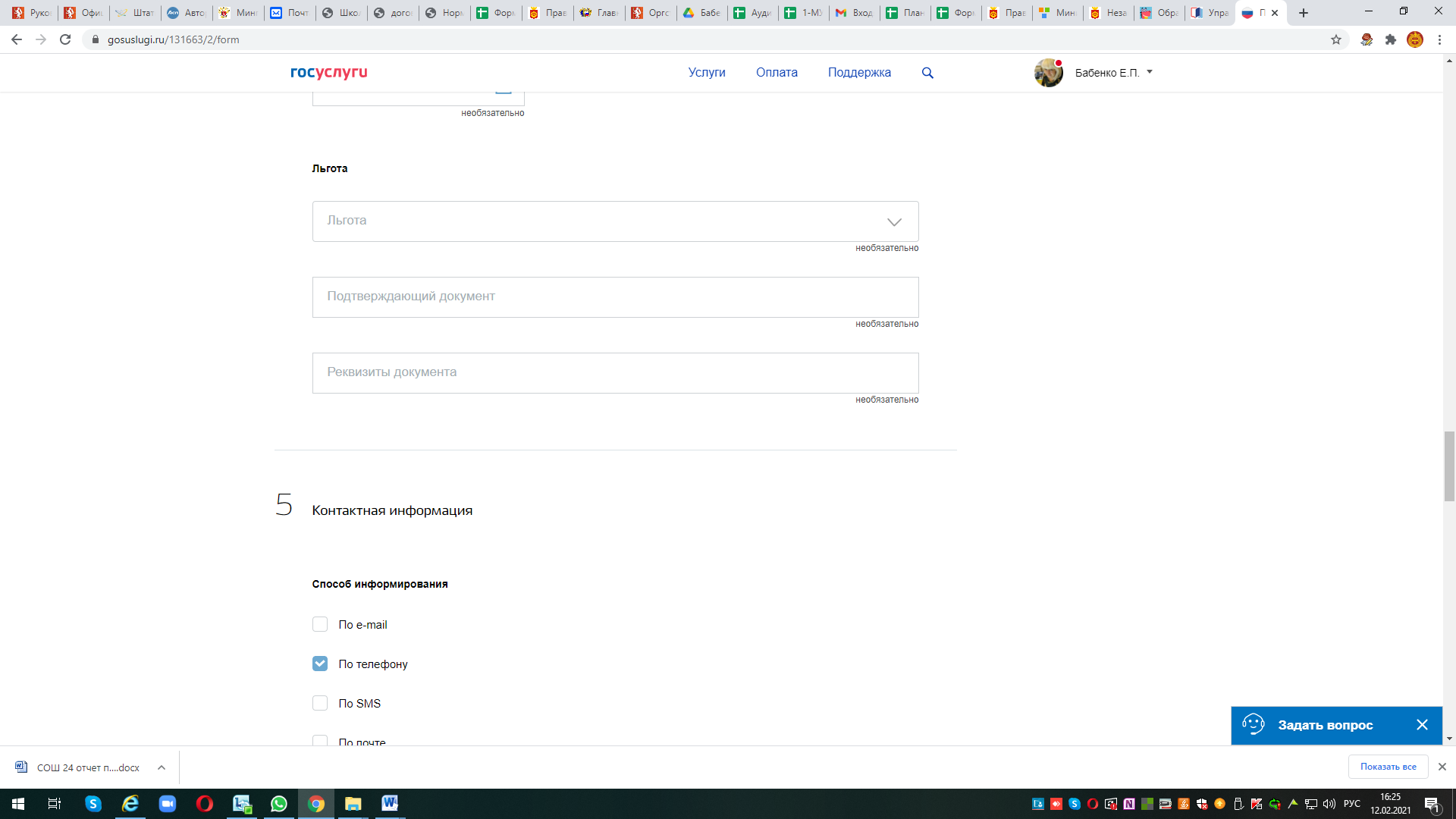 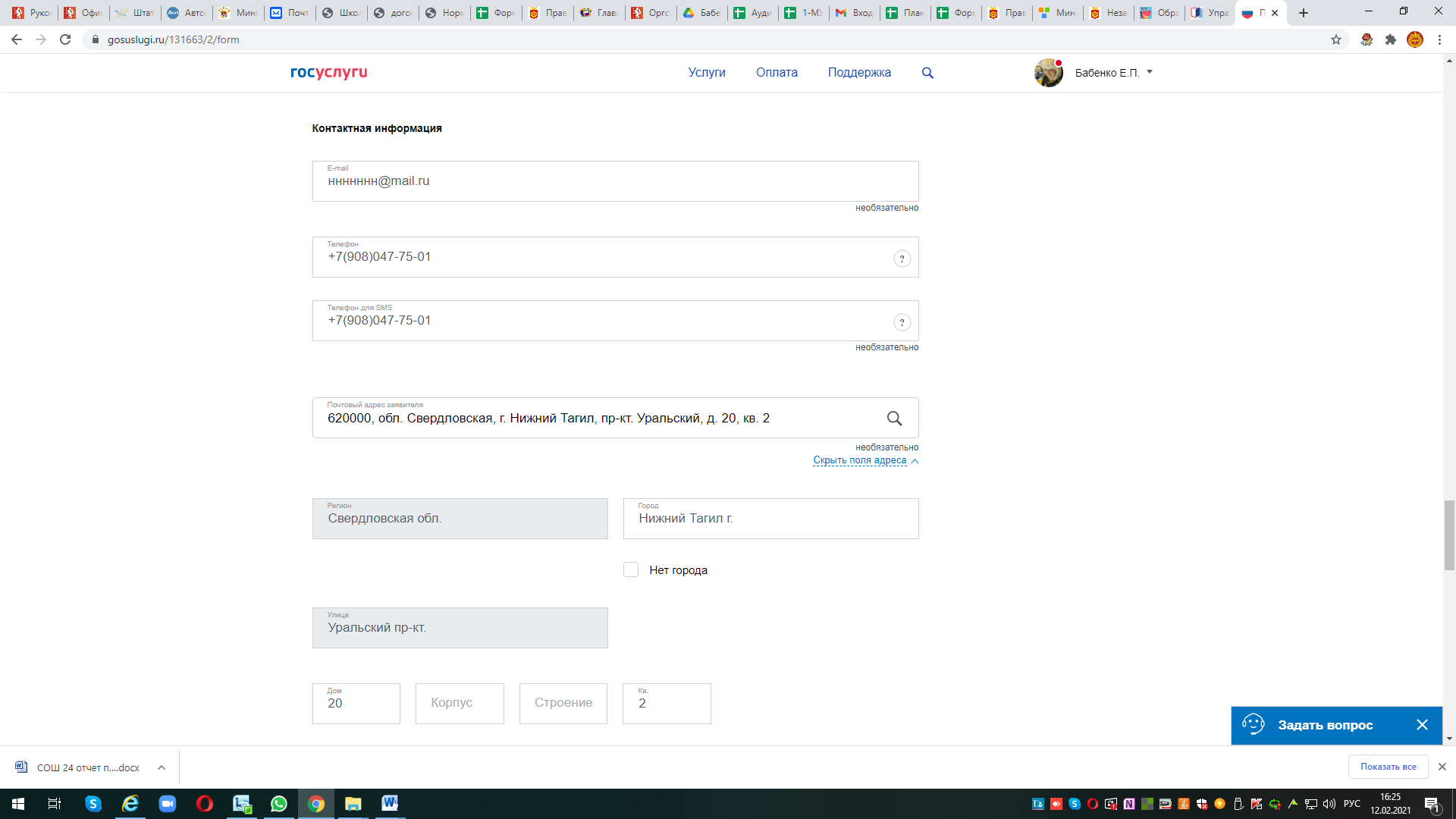 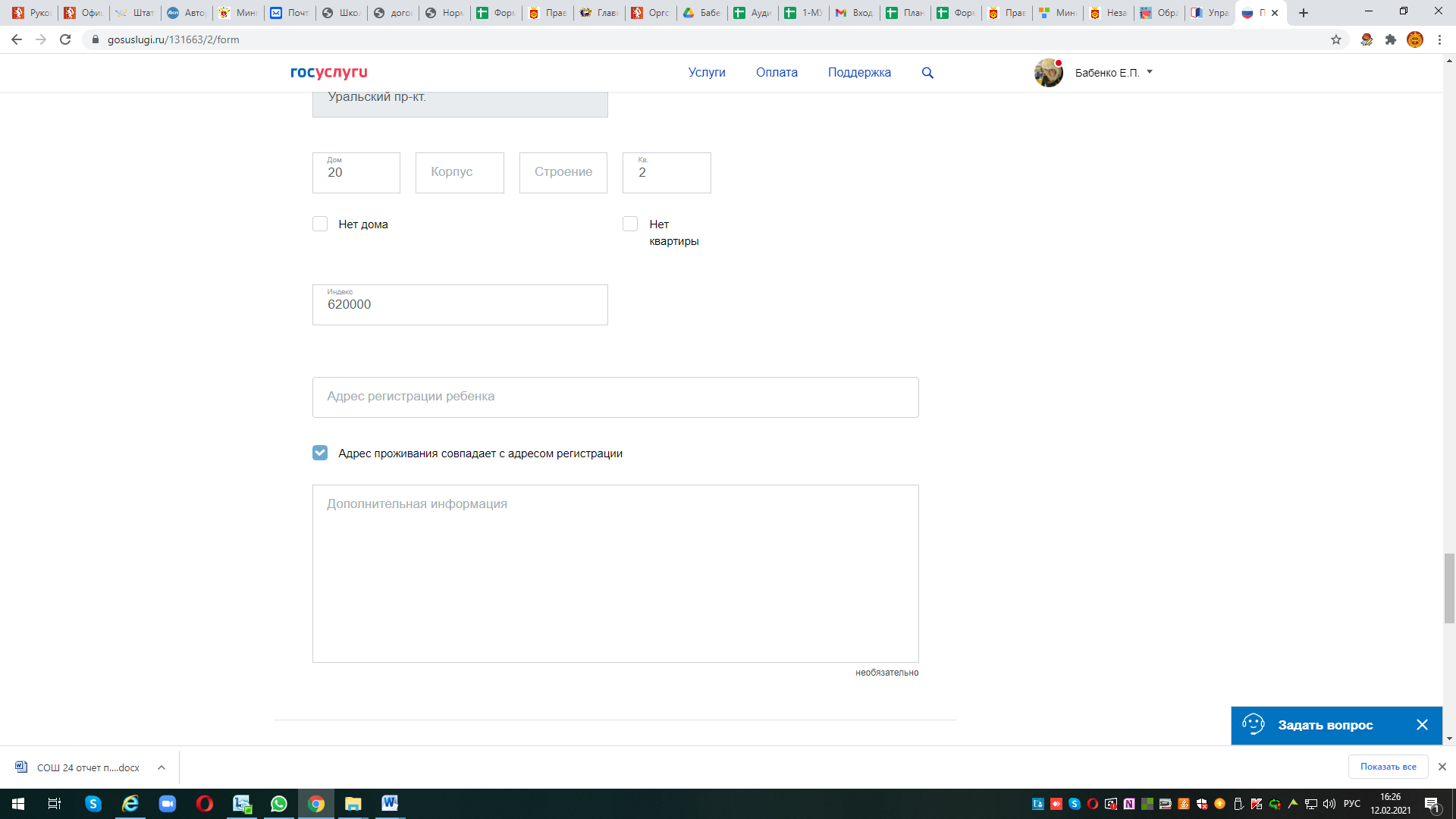 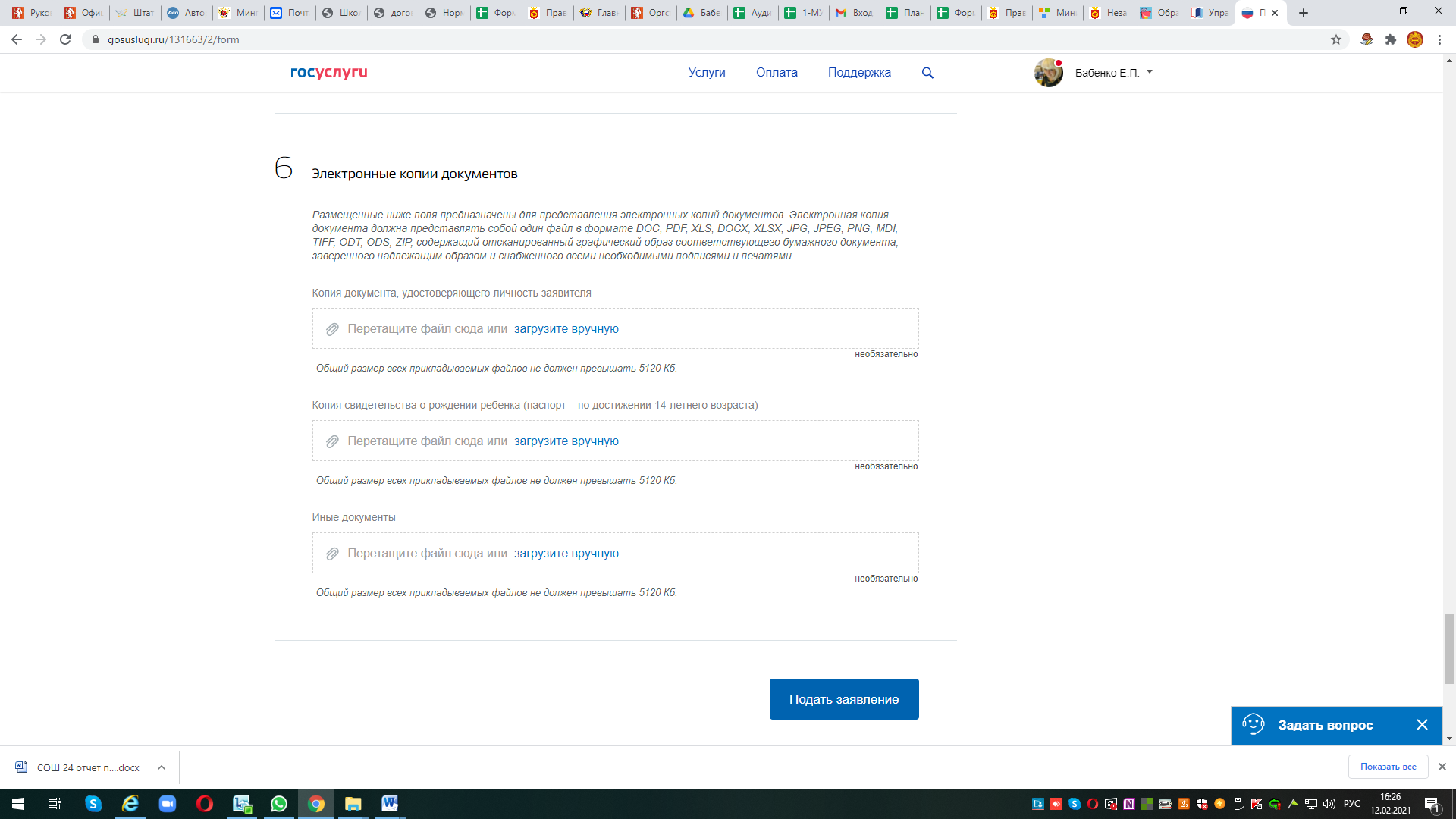 